แบบเสนอแผนงานหรือโครงการหรือกิจกรรม					   (แบบ ค. ๑)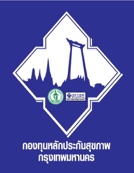 กองทุนหลักประกันสุขภาพกรุงเทพมหานคร(สำหรับผู้เสนอแผนงานหรือโครงการหรือกิจกรรม)รหัสแผนงานหรือโครงการหรือกิจกรรม....................................................................เรื่อง ขอเสนอแผนงาน/โครงการ/กิจกรรม  เผชิญการระบาดของโรคเชื้อไวรัสโคโรนา2019  ระลอกใหม่เรียน    ประธานกรรมการกองทุนหลักประกันสุขภาพกรุงเทพมหานครเรียน    ประธานอนุกรรมการกองทุนหลักประกันสุขภาพเขต..............................	ด้วย หน่วยงาน/องค์กร/กลุ่มคน (ระบุชื่อ) .............................................................................. มีความประสงค์จะจัดทำแผนงาน/โครงการ/กิจกรรม   เผชิญการระบาดของโรคเชื้อไวรัสโคโรนา2019 (COVID-19)ระลอกใหม่    ในปีงบประมาณ พ.ศ. ................ โดยขอรับการสนับสนุนงบประมาณจากกองทุนหลักประกันสุขภาพกรุงเทพมหานครเป็นเงิน ..........................................บาท  โดยมีรายละเอียดแผนงาน/โครงการ/กิจกรรม ดังนี้ส่วนที่ ๑ : รายละเอียดแผนงาน/โครงการ/กิจกรรม ๑. หลักการและเหตุผล (ระบุที่มาของการทำโครงการ ความจำเป็น และความสำคัญของโครงการ เพื่อที่จะสนับสนุนต่อไป)จากสถานการณ์การระบาดของโรคเชื้อไวรัสโคโรนา2019 (COVID-19)ซึ่งมีการประกาศกระทรวงสาธารณสุขให้ โรคเชื้อไวรัสโคโรนา2019 (COVID-19) เป็นโรคร้ายแรง ทำให้เกิดการตื่นตระหนกของประชาชนทั่วโลกและคนไทย ซึ่งพบการระบาดไปในหลายประเทศส่งผลให้มีผู้เสียชีวิตจำนวนมาก และส่งผลกระทบต่อเศรษฐกิจสังคมอย่างรุนแรง ซึ่งขณะนี้สถานการณ์การระบาดของโรคกำลังแพร่กระจายอย่างไม่หยุดยั้งและยังไม่สามารถควบคุมได้ ซึ่งโรคเชื้อไวรัสโคโรนา2019 (COVID-19) จะแพร่กระจายผ่านฝอยละอองเป็นหลัก จะเกิดขึ้นเมื่อผู้ติดเชื้อไอ จาม หรือหายใจออก ฝอยละอองเหล่านี้มีน้ำหนักมากเกินกว่าจะลอยอยู่ในอากาศ และจะตกลงบนพื้นหรือพื้นผิวอย่างรวดเร็วซึ่งอาจติดเชื้อได้จากการหายใจเอาไวรัสเข้าสู่ร่างกายเมื่ออยู่ใกล้ชิดกับผู้ป่วยโรคติดเชื้อไวรัสโคโรนา 2019 (COVID-19) โดยการสัมผัสพื้นผิวที่มีเชื้อไวรัสแล้วสัมผัสตา จมูก หรือปากของตนเองจะทำให้เกิดอาการไข้สูง ไอ จาม มีการอักเสบของปอดและเยื้อหุ้มปอดอย่างรุนแรง จนอาจทำให้เสียชีวิต แต่อย่างไรก็ตามอัตราการตายไม่ได้สูงมากนักเพียง 1 - 3 % ซึ่งร้ายแรงน้อยกว่าโรค SAR ที่มีอัตราการตายสูงถึง 10 % จากการระบาดระลอกใหม่ของโรคเชื้อไวรัสโคโรนา2019 (COVID-19)ในประเทศไทยพบว่า มีจำนวนผู้ติดเชื้อเพิ่มขึ้นอย่างรวดเร็ว เป็นจำนวน..............ราย ในหลายจังหวัด และมีจำนวนผู้เสียชีวิตเพิ่มมากขึ้น การติดเชื้อส่วนใหญ่มักพบว่าเป็นผู้ไม่แสดงอาการ ดังนั้นมาตรการการป้องกันไม่ให้ติดโรคเชื้อไวรัสโคโรนา2019 (COVID-19)ถือว่าจำเป็นอย่างยิ่งในการดำเนินการป้องกัน เพื่อมิให้ติดเชื้อและป่วย เช่น หลีกเลี่ยงการเดินทางไปในประเทศที่มีการระบาดของโรค การเดินทางข้ามจังหวัด หรือสถานที่ที่มีคนพลุกพล่าน และสวมหน้ากากอนามัยทุกครั้งเมื่ออยู่ในที่สาธารณะ หน่วยงาน/องค์กร/กลุ่มคน (ระบุชื่อ) .................................ได้ตระหนักถึงปัญหาที่เกิดขึ้น โดยการสร้างความตระหนักแก่ประชาชนให้ประชาชนในพื้นที่มีความรับผิดชอบต่อสังคม ลดโอกาสการแพร่เชื้อและปกป้องตนเองด้วยการล้างมือให้สะอาดอย่างถูกต้อง ทั้งด้วยแอลกอฮอล์เจล สบู่ การสวมหน้ากากอนามัยอย่างถูกวิธี การไม่เอามือมาป้ายหรือจับบริเวณใบหน้า จมูก ปาก และควรปฏิบัติตัวให้เป็นนิสัยในการเว้นระยะห่างทางสังคม จึงได้จัดทำโครงการ “เผชิญการระบาดของโรคเชื้อไวรัสโคโรนา2019 (COVID-19)ระลอกใหม่” ขึ้น ๒. วัตถุประสงค์ 2.1 เพื่อเสริมสร้างความรู้และความตระหนักแก่ประชาชนในเรื่องโรคและการป้องกันโรคติดเชื้อไวรัสโคโรนา 2019 (COVID-19)2.2 เพื่อเสริมสร้างความรู้ในการสวมหน้ากากอนามัยที่ถูกต้องเพื่อป้องกันโรค และให้ความรู้ในการจัดทำหน้ากากอนามัยและอุปกรณ์ป้องกันใบหน้า (face shield) ไว้ใช้เอง๓. ตัวชี้วัดความสำเร็จ ๓.๑ ร้อยละ ๘๐ ของประชาชนในชุมชน....มีความรู้ความเข้าใจที่ถูกต้องในเรื่องอาการของโรคและการป้องกันโรคเชื้อไวรัสโคโรนา2019 (COVID-19)๓.๒ ร้อยละ ๘๐ ของประชาชนในชุมชน....มีการสวมหน้ากากอนามัยอย่างถูกต้อง รวมทั้งสามารถทำหน้ากากอนามัย และ อุปกรณ์ป้องกันใบหน้า (face shield) ไว้ใช้เองได้๔. ผู้เข้าร่วมแผนงานหรือโครงการหรือกิจกรรม จำนวนทั้งสิ้น .....................คน	4.๑ กลุ่มเป้าหมาย จำนวน .....................คน ได้แก่1) แกนนำเฝ้าระวังโรค                					จำนวน...............คน2) ประชาชนในชุมชน                              				จำนวน...............คน4.๒ ผู้ดำเนินงาน จำนวน .........................คน ได้แก่ 1) เจ้าหน้าที่ดำเนินงาน (ไม่เกิน ร้อยละ 20 ของกลุ่มเป้าหมาย)  		จำนวน...............คน2) วิทยากร                                                                		จำนวน...............คน๕. วิธีดำเนินการ 5.1 อบรมให้ความรู้เรื่องโรคเชื้อไวรัสโคโรนา2019(COVID-19) แก่แกนนำเฝ้าระวังโรค ผู้เข้าร่วม จำนวน.......คน หลักสูตรระยะเวลา 1 วัน สถานที่ ณ............ โดยมีกิจกรรมในการอบรม ดังนี้5.1.1 การบรรยายให้ความรู้เกี่ยวกับโรค สถานการณ์ของโรค การป้องกันโรค การคัดกรองภาวะเสี่ยงของโรค และแบ่งกลุ่มฝึกปฏิบัติการคัดกรองภาวะเสี่ยงของโรค เพื่อให้แกนนำเฝ้าระวังโรคมีความรู้ ความเข้าใจที่ถูกต้อง สามารถนำไปใช้ในชีวิตประจำวัน และสามารถเผยแพร่ความรู้ที่ถูกต้องให้กับประชาชนในชุมชนได้5.1.2 สอนการทำหน้ากากผ้า และ อุปกรณ์ป้องกันใบหน้า (face shield) พร้อมทั้งมีการแบ่งกลุ่มฝึกปฏิบัติเพื่อให้แกนนำเฝ้าระวังโรค สามารถจัดทำหน้ากากผ้า และ อุปกรณ์ป้องกันใบหน้า (face shield) เพื่อใช้เองได้ และสามารถนำความรู้ไปถ่ายทอดแก่ประชาชนในชุมชนได้ (รายละเอียดตามกำหนดการอบรมแนบท้ายโครงการ)   5.2 จัดกิจกรรมคัดกรอง และให้ความรู้แก่ประชาชนในชุมชน......เพื่อการป้องกันโรค ดำเนินกิจกรรมโดยแกนนำเฝ้าระวังโรคของชุมชนที่ผ่านการอบรม ผู้เข้าร่วมจำนวน........คน ระยะเวลา 6 วัน สถานที่ ณ................... ในชุมชน…………ดังนี้5.2.1 ประชุมแกนนำเฝ้าระวังโรค เพื่อมอบหมายพื้นที่รับผิดชอบและวางแผนการให้ความรู้ และการคัดกรองประชาชน ผู้เข้าร่วมจำนวน......คน ระยะเวลา ๑ วัน สถานที่ ณ.....................5.2.๒ แกนนำเฝ้าระวังโรค ลงพื้นที่เพื่อจัดกิจกรรมในชุมชน.........ระยะเวลา ๕ วัน โดยมีกิจกรรม ดังนี้๑) ให้ความรู้และคัดกรองโรคแก่ประชาชนในชุมชน....... 2) สอนการทำหน้ากากผ้า และ อุปกรณ์ป้องกันใบหน้า (face shield) แก่ประชาชนในชุมชน......ให้สามารถจัดทำด้วยตนเองได้เพื่อใช้ในการป้องกันโรค	5.3 สรุปผลการดำเนินงาน และรายงานให้คณะกรรมการกองทุนฯทราบเมื่อสิ้นสุดโครงการ	๖. ระยะเวลาดำเนินการ ระยะเวลา.......เดือน  ตั้งแต่ เดือน...........ถึง เดือน............. พ.ศ..............๗. สถานที่ดำเนินการ เขต……/ชุมชน……๘. งบประมาณ จากงบประมาณกองทุนหลักประกันสุขภาพกรุงเทพมหานคร จำนวน ...................บาท (.....................บาทถ้วน) รายละเอียด ดังนี้1. อบรมให้ความรู้ เรื่องโรคเชื้อไวรัสโคโรนา2019 (COVID-19) แก่แกนนำเฝ้าระวังโรค ผู้เข้าร่วม จำนวน.......คน หลักสูตรระยะเวลา 1 วัน สถานที่ ณ............2. กิจกรรมคัดกรอง และให้ความรู้แก่ประชาชนในชุมชน โดยแกนนำเฝ้าระวังโรค รวมระยะเวลา 6 วัน1) ประชุมแกนนำเฝ้าระวังโรค เพื่อมอบหมายพื้นที่รับผิดชอบและวางแผนการทำงาน ผู้เข้าร่วมจำนวน......คน ระยะเวลา ๑ วัน สถานที่ ณ.........................ในชุมชน.................2) แกนนำเฝ้าระวังโรคลงพื้นที่จัดกิจกรรมในชุมชน.........เพื่อคัดกรอง และให้ความรู้แก่ประชาชนในชุมชน...... ผู้เข้าร่วมกิจกรรม จำนวน............คน ระยะเวลา ๕ วัน 						   รวมเป็นเงินทั้งสิ้น            ………....................บาท                                                                                    (..................................บาทถ้วน)๙. ผลที่คาดว่าจะได้รับ (ระบุประโยชน์ที่คิดว่าจะได้จากความสำเร็จเมื่อสิ้นสุดโครงการ เป็นการระบุว่าใครจะได้รับผลประโยชน์และผลกระทบหรือมีการเปลี่ยนแปลงในเรื่องอะไรทั้งเชิงคุณภาพและปริมาณและต้องสอดคล้องกับวัตถุประสงค์)๙.๑ ประชาชนมีพฤติกรรมที่สามารถป้องกันโรคเชื้อไวรัสโคโรนา2019 (COVID-19)๙.2 ประชาชนมีหน้ากากอนามัยใช้เองและใช้อย่างถูกต้อง๑๐. สรุปแผนงาน/โครงการ/กิจกรรม(ผู้เสนอฯ ทำเครื่องหมาย  ใน  เพียงหัวข้อเดียวในข้อ ๑๐.๑ และ ๑๐.๒ รายการที่เป็นรายการหลักสำหรับใช้ในการจำแนกประเภทเท่านั้น เพื่อให้เจ้าหน้าที่บันทึกข้อมูลลงโปรแกรมกองทุนฯ เมื่อได้รับอนุมัติแล้ว)๑๐.๑ หน่วยงาน/องค์กร/กลุ่มคน ที่รับผิดชอบโครงการ (ตามประกาศคณะกรรมการหลักประกันฯ พ.ศ. ๒๕๖๑ ข้อ ๖) ชื่อหน่วยงาน/องค์กร/กลุ่มคน..........................................................................................................   ๑๐.๑.๑ สถานบริการ ได้แก่ สถานบริการสาธารณสุขของรัฐ ของเอกชน และของสภากาชาดไทย หน่วยบริการการประกอบโรคศิลปะสาขาต่าง ๆ และสถานบริการสาธารณสุขอื่นที่คณะกรรมการหลักประกันสุขภาพแห่งชาติกำหนดเพิ่มเติม   ๑๐.๑.๒ หน่วยบริการ ได้แก่ สถานบริการที่ได้ขึ้นทะเบียนไว้ตามกฎหมายว่าด้วยหลักประกันสุขภาพ  แห่งชาติ   ๑๐.๑.๓ หน่วยงานสาธารณสุข ได้แก่ หน่วยงานของกรุงเทพมหานคร หรือหน่วยงานของรัฐที่มีภารกิจด้านสาธารณสุขโดยตรงในเขตพื้นที่กรุงเทพมหานคร แต่มิได้เป็นสถานบริการหรือหน่วยบริการ เช่น สำนักอนามัย สำนักการแพทย์ เป็นต้น   ๑๐.๑.๔ หน่วยงานอื่นของรัฐ ได้แก่ หน่วยงานที่มิได้มีภารกิจด้านการสาธารณสุขโดยตรง แต่อาจดำเนินกิจกรรมด้านส่งเสริมสุขภาพหรือการป้องกันโรคได้ในขอบเขตหนึ่ง เช่น สำนักงานเขต โรงเรียน สถาบันการศึกษา วัด เป็นต้น   ๑๐.๑.๕ ศูนย์พัฒนาคุณภาพชีวิตผู้สูงอายุในชุมชน ได้แก่ ศูนย์พัฒนาและฟื้นฟูคุณภาพชีวิตผู้สูงอายุ และคนพิการ หรือศูนย์ที่มีชื่ออย่างอื่น ซึ่งจัดตั้งโดยกรุงเทพมหานคร หรือที่คณะอนุกรรมการ สนับสนุนการจัดบริการดูแลระยะยาวสำหรับผู้สูงอายุที่มีภาวะพึ่งพิงกรุงเทพมหานคร เห็นชอบ   ๑๐.๑.๖ องค์กรหรือกลุ่มประชาชน ได้แก่ องค์กรชุมชน องค์กรเอกชน หรือภาคเอกชน หรือบุคคลที่มีการรวมตัวกันเป็นกลุ่ม ชมรม สมาคม มูลนิธิ หรือองค์กรที่เรียกชื่ออื่นตั้งแต่ ๕ คนขึ้นไป ที่ไม่มีวัตถุประสงค์เพื่อแสวงหาผลกำไร  ทั้งนี้ จะเป็นนิติบุคคลหรือไม่ก็ได้ ชื่อองค์กร.......................................................................................... กลุ่มคน (ระบุ ๕ คน)  ชื่อ – นามสกุล ดังนี้ ๑……………………………………............…...	เลขบัตรประจำตัวประชาชน …………………....... ๒……………………………………............…...	เลขบัตรประจำตัวประชาชน …………………....... ๓……………………………………............…...	เลขบัตรประจำตัวประชาชน …………………....... ๔……………………………………............…...	เลขบัตรประจำตัวประชาชน …………………....... ๕……………………………………............…...	เลขบัตรประจำตัวประชาชน ………………….......๑๐.๒ ประเภทการสนับสนุน (ตามประกาศคณะกรรมการหลักประกันฯ พ.ศ. ๒๕๖๑ ข้อ ๖)  ๑๐.๒.๑ สนับสนุนการจัดบริการสาธารณสุขของ หน่วยบริการ/สถานบริการ/หน่วยงานสาธารณสุข [ข้อ ๖(๑)]  ๑๐.๒.๒ สนับสนุนกิจกรรมสร้างเสริมสุขภาพ การป้องกันโรคของกลุ่มหรือองค์กรประชาชน/หน่วยงานอื่น [ข้อ ๖(๒)]  ๑๐.๒.๓ สนับสนุนการจัดกิจกรรมของ ศูนย์เด็กเล็ก/ผู้สูงอายุ/คนพิการ [ข้อ ๖(๓)]  ๑๐.๒.๔ สนับสนุนกรณีเกิดโรคระบาดหรือภัยพิบัติ [ข้อ ๖(๕)]๑๐.๓ กลุ่มเป้าหมายหลัก (ตามแนบท้ายประกาศคณะอนุกรรมการส่งเสริมสุขภาพและป้องกันโรคฯ พ.ศ. ๒๕๕๗)  ๑๐.๓.๑ กลุ่มหญิงตั้งครรภ์และหญิงหลังคลอด  ๑๐.๓.๒ กลุ่มเด็กเล็กและเด็กก่อนวัยเรียน  ๑๐.๓.๓ กลุ่มเด็กวัยเรียนและเยาวชน  ๑๐.๓.๔ กลุ่มวัยทำงาน  ๑๐.๓.๕ กลุ่มผู้สูงอายุ  ๑๐.๓.๖ กลุ่มผู้ป่วยโรคเรื้อรัง  ๑๐.๓.๗ กลุ่มคนพิการและทุพพลภาพ  ๑๐.๓.๘ กลุ่มประชาชนทั่วไปที่มีภาวะเสี่ยง๑๐.๔ กิจกรรมหลักตามกลุ่มเป้าหมายหลัก  ๑๐.๔.๑ กลุ่มหญิงตั้งครรภ์และหญิงหลังคลอด  ๑๐.๔.๑.๑ การสำรวจข้อมูลสุขภาพ การจัดทำทะเบียนและฐานข้อมูลสุขภาพ  ๑๐.๔.๑.๒ การตรวจคัดกรอง ประเมินภาวะสุขภาพ และการค้นหาผู้มีภาวะเสี่ยง  ๑๐.๔.๑.๓ การเยี่ยมติดตามดูแลสุขภาพก่อนคลอดและหลังคลอด  ๑๐.๔.๑.๔ การรณรงค์/ประชาสัมพันธ์/ฝึกอบรม/ให้ความรู้  ๑๐.๔.๑.๕ การส่งเสริมการเลี้ยงลูกด้วยนมแม่  ๑๐.๔.๑.๖ การคัดกรองและดูแลรักษามะเร็งปากมดลูกและมะเร็งเต้านม  ๑๐.๔.๑.๗ การส่งเสริมสุขภาพช่องปาก  ๑๐.๔.๑.๘ อื่น ๆ (ระบุ) ...................................................................................................  ๑๐.๔.๒ กลุ่มเด็กเล็กและเด็กก่อนวัยเรียน  ๑๐.๔.๒.๑ การสำรวจข้อมูลสุขภาพ การจัดทำทะเบียนและฐานข้อมูลสุขภาพ  ๑๐.๔.๒.๒ การตรวจคัดกรอง ประเมินภาวะสุขภาพ และการค้นหาผู้มีภาวะเสี่ยง  ๑๐.๔.๒.๓ การเยี่ยมติดตามดูแลสุขภาพ  ๑๐.๔.๒.๔ การรณรงค์/ประชาสัมพันธ์/ฝึกอบรม/ให้ความรู้  ๑๐.๔.๒.๕ การส่งเสริมพัฒนาการตามวัย/กระบวนการเรียนรู้/ความฉลาดทางปัญญาและอารมณ์  ๑๐.๔.๒.๖ การส่งเสริมการได้รับวัคซีนป้องกันโรคตามวัย  ๑๐.๔.๒.๗ การส่งเสริมสุขภาพช่องปาก  ๑๐.๔.๒.๘ อื่น ๆ (ระบุ) ...................................................................................................  ๑๐.๔.๓ กลุ่มเด็กวัยเรียนและเยาวชน  ๑๐.๔.๓.๑ การสำรวจข้อมูลสุขภาพ การจัดทำทะเบียนและฐานข้อมูลสุขภาพ  ๑๐.๔.๓.๒ การตรวจคัดกรอง ประเมินภาวะสุขภาพ และการค้นหาผู้มีภาวะเสี่ยง  ๑๐.๔.๓.๓ การเยี่ยมติดตามดูแลสุขภาพ  ๑๐.๔.๓.๔ การรณรงค์/ประชาสัมพันธ์/ฝึกอบรม/ให้ความรู้  ๑๐.๔.๓.๕ การส่งเสริมพัฒนาการตามวัย/กระบวนการเรียนรู้/ความฉลาดทางปัญญาและอารมณ์  ๑๐.๔.๓.๖ การส่งเสริมการได้รับวัคซีนป้องกันโรคตามวัย  ๑๐.๔.๓.๗ การป้องกันและลดปัญหาด้านเพศสัมพันธ์/การตั้งครรภ์ไม่พร้อม  ๑๐.๔.๓.๘ การป้องกันและลดปัญหาด้านสารเสพติด/ยาสูบ/เครื่องดื่มแอลกอฮอล์  ๑๐.๔.๓.๙ อื่น ๆ (ระบุ) ...................................................................................................  ๑๐.๔.๔ กลุ่มวัยทำงาน  ๑๐.๔.๔.๑ การสำรวจข้อมูลสุขภาพ การจัดทำทะเบียนและฐานข้อมูลสุขภาพ  ๑๐.๔.๔.๒ การตรวจคัดกรอง ประเมินภาวะสุขภาพ และการค้นหาผู้มีภาวะเสี่ยง  ๑๐.๔.๔.๓ การเยี่ยมติดตามดูแลสุขภาพ  ๑๐.๔.๔.๔ การรณรงค์/ประชาสัมพันธ์/ฝึกอบรม/ให้ความรู้  ๑๐.๔.๔.๕ การส่งเสริมพฤติกรรมสุขภาพในกลุ่มวัยทำงานและการปรับเปลี่ยนสิ่งแวดล้อมในการทำงาน  ๑๐.๔.๔.๖ การส่งเสริมการดูแลสุขภาพจิตแก่กลุ่มวัยทำงาน  ๑๐.๔.๔.๗ การป้องกันและลดปัญหาด้านเพศสัมพันธ์/การตั้งครรภ์ไม่พร้อม  ๑๐.๔.๔.๘ การป้องกันและลดปัญหาด้านสารเสพติด/ยาสูบ/เครื่องดื่มแอลกอฮอล์  ๑๐.๔.๔.๙ อื่น ๆ (ระบุ) ...................................................................................................  ๑๐.๔.๕ กลุ่มผู้สูงอายุ  ๑๐.๔.๕.๑. การสำรวจข้อมูลสุขภาพ การจัดทำทะเบียนและฐานข้อมูลสุขภาพ  ๑๐.๔.๕.๒ การตรวจคัดกรอง ประเมินภาวะสุขภาพ และการค้นหาผู้มีภาวะเสี่ยง  ๑๐.๔.๕.๓  การเยี่ยมติดตามดูแลสุขภาพ  ๑๐.๔.๕.๔ การรณรงค์/ประชาสัมพันธ์/ฝึกอบรม/ให้ความรู้	  ๑๐.๔.๕.๕ การส่งเสริมพัฒนาทักษะทางกายและใจ  ๑๐.๔.๕.๖ การคัดกรองและดูแลผู้มีภาวะซึมเศร้า  ๑๐.๔.๕.๗ การคัดกรองและดูแลผู้มีภาวะข้อเข่าเสื่อม  ๑๐.๔.๕.๘ อื่น ๆ (ระบุ) ...................................................................................................  ๑๐.๔.๖ กลุ่มผู้ป่วยโรคเรื้อรัง  ๑๐.๔.๖.๑ การสำรวจข้อมูลสุขภาพ การจัดทำทะเบียนและฐานข้อมูลสุขภาพ  ๑๐.๔.๖.๒ การตรวจคัดกรอง ประเมินภาวะสุขภาพ และการค้นหาผู้มีภาวะเสี่ยง  ๑๐.๔.๖.๓ การเยี่ยมติดตามดูแลสุขภาพ  ๑๐.๔.๖.๔ การรณรงค์/ประชาสัมพันธ์/ฝึกอบรม/ให้ความรู้  ๑๐.๔.๖.๕ การคัดกรองและดูแลผู้ป่วยโรคเบาหวานและความดันโลหิตสูง  ๑๐.๔.๖.๖ การคัดกรองและดูแลผู้ป่วยโรคหัวใจ  ๑๐.๔.๖.๗ การคัดกรองและดูแลผู้ป่วยโรคหลอดเลือดสมอง  ๑๐.๔.๖.๘ การคัดกรองและดูแลผู้ป่วยโรคมะเร็ง  ๑๐.๔.๖.๙ อื่นๆ (ระบุ) .....................................................................................................  ๑๐.๔.๗ กลุ่มคนพิการและทุพพลภาพ  ๑๐.๔.๗.๑ การสำรวจข้อมูลสุขภาพ การจัดทำทะเบียนและฐานข้อมูลสุขภาพ  ๑๐.๔.๗.๒ การตรวจคัดกรอง ประเมินภาวะสุขภาพ และการค้นหาผู้มีภาวะเสี่ยง  ๑๐.๔.๗.๓ การเยี่ยมติดตามดูแลสุขภาพ  ๑๐.๔.๗.๔ การรณรงค์/ประชาสัมพันธ์/ฝึกอบรม/ให้ความรู้  ๑๐.๔.๗.๕ การส่งเสริมพัฒนาทักษะทางกายและใจ  ๑๐.๔.๗.๖ การคัดกรองและดูแลผู้มีภาวะซึมเศร้า  ๑๐.๔.๗.๗ การคัดกรองและดูแลผู้มีภาวะข้อเข่าเสื่อม  ๑๐.๔.๗.๘ อื่น ๆ (ระบุ) ...................................................................................................  ๑๐.๔.๘ กลุ่มประชาชนทั่วไปที่มีภาวะเสี่ยง  ๑๐.๔.๘.๑ การสำรวจข้อมูลสุขภาพ การจัดทำทะเบียนและฐานข้อมูลสุขภาพ  ๑๐.๔.๘.๒ การตรวจคัดกรอง ประเมินภาวะสุขภาพ และการค้นหาผู้มีภาวะเสี่ยง  ๑๐.๔.๘.๓ การเยี่ยมติดตามดูแลสุขภาพ  ๑๐.๔.๘.๔ การรณรงค์/ประชาสัมพันธ์/ฝึกอบรม/ให้ความรู้  ๑๐.๔.๘.๕ การส่งเสริมการปรับเปลี่ยนพฤติกรรมและสิ่งแวดล้อมที่มีผลกระทบต่อสุขภาพ  ๑๐.๔.๘.๖ อื่น ๆ (ระบุ) ...................................................................................................ปฏิทินการดำเนินงานแผนงาน/โครงการ/กิจกรรม เผชิญการระบาดของโรคเชื้อไวรัสโคโรนา2019 (COVID-19)ระลอกใหม่ส่วนที่ ๒ : ผลการพิจารณาแผนงาน/โครงการ/กิจกรรม (สำหรับเจ้าหน้าที่ที่ได้รับมอบหมายลงรายละเอียด)รหัสแผนงานหรือโครงการหรือกิจกรรม....................................................................ตามมติที่ประชุมคณะกรรมการกองทุนหลักประกันสุขภาพกรุงเทพมหานคร/คณะอนุกรรมการกองทุนหลักประกันสุขภาพเขต....................... ครั้งที่ ............./……….....…… เมื่อวันที่ .................................ผลการพิจารณาแผนงาน/โครงการ/กิจกรรม ดังนี้  อนุมัติงบประมาณ เพื่อสนับสนุนแผนงาน/โครงการ/กิจกรรม จำนวน ............................... บาท  ไม่อนุมัติงบประมาณ เพื่อสนับสนุนแผนงาน/โครงการ/กิจกรรม  เนื่องจาก (ระบุ) ........................................................................................................................ ................................................................................................................................................. ................................................................................................................................................. .................................................................................................................................................หมายเหตุเพิ่มเติม (ถ้ามี) .................................................................................................................................................................................................................................................................................................................................................................................................................................................................................................................................................................................................................................................กำหนดการอบรมแนวทางการเผชิญการระบาดของโรคเชื้อไวรัสโคโรนา2019 (COVID-19)ระลอกใหม่ แก่แกนนำเฝ้าระวังโรคในชุมชน..........................................วันที่…........เดือน……….พ.ศ……..ณ……………………………………………………………….…………………………---------------------------------------------------    หมายเหตุ : รับประทานอาหารว่างและเครื่องดื่ม เวลา 10.00 น. และ 14.00 น.                   กำหนดการอบรม อาจมีการเปลี่ยนแปลงตามความเหมาะสม1) ค่าอาหารว่าง และเครื่องดื่ม.....คน x ๒๕ บาท x  ๒ มื้อ (กรณีสถานที่ราชการ).....คน x ๕0 บาท x  ๒ มื้อ (กรณีสถานที่เอกชน)เป็นเงิน .................. บาทเป็นเงิน .................. บาท2) ค่าอาหารกลางวัน.....คน x ๑50 บาท x ๑ มื้อ (กรณีสถานที่ราชการ)	.....คน x 600 บาท x ๑ มื้อ (กรณีสถานที่เอกชน)เป็นเงิน .................. บาทเป็นเงิน .................. บาท3) ค่าตอบแทนวิทยากร วิทยากรบรรยาย 1 คน x 600 บาท x 2 ชม.) (ภาคราชการ)  วิทยากรกลุ่ม ..... คน x .....กลุ่ม x 600 บาท x 4 ชม.) (ภาคราชการ)  เป็นเงิน     1,200  บาทเป็นเงิน ..................  บาท4) เครื่องวัดอุณหภูมิหน้าผากอินฟาเรด (.......เครื่อง x ………..บาท)เป็นเงิน .................. บาท5) ค่าวัสดุอุปกรณ์เป็นเงิน     ๓,๐๐๐  บาท- ค่าอาหาร อาหารว่าง และเครื่องดื่ม .....คน x 1๒0 บาท x  1 วันเป็นเงิน .................. บาท- ค่าอาหาร อาหารว่าง และเครื่องดื่ม .....คน x 1๒0 บาท x 5 วัน- ค่าอุปกรณ์ทำหน้ากากผ้า และ อุปกรณ์ป้องกันใบหน้า (face shield)เป็นเงิน .................. บาทเป็นเงิน .................. บาท(ลงชื่อ)................................................................ผู้เสนอแผนงานหรือโครงการหรือกิจกรรม(.............................................................)วัน .......... เดือน .................... พ.ศ. ..........วัน .......... เดือน .................... พ.ศ. ..........วัน .......... เดือน .................... พ.ศ. ..........กิจกรรมวัน/เดือน/ปีรายละเอียดกิจกรรมผลผลิต (out put)ผลลัพธ์ (out come)สถานที่/เวลาผู้รับผิดชอบ1. อบรมให้ความรู้เรื่องโรคเชื้อไวรัสโคโรนา2019 (COVID-19) แก่แกนนำเฝ้าระวังโรค...../....../......ผู้ดำเนินโครงการจัดอบรมให้ความรู้แก่แกนนำเฝ้าระวังโรค มีผู้เข้าร่วม จำนวน..........คน ระยะเวลา 1 วัน โดยมีกิจกรรมในการอบรม ดังนี้ 1) การบรรยายให้ความรู้เกี่ยวกับโรค สถานการณ์ของโรค การป้องกันโรค การคัดกรองภาวะเสี่ยงของโรค และแบ่งกลุ่มฝึกปฏิบัติการคัดกรองภาวะเสี่ยงของโรค เพื่อให้แกนนำเฝ้าระวังโรคมีความรู้ ความเข้าใจที่ถูกต้อง สามารถนำไปใช้ในชีวิตประจำวัน และสามารถเผยแพร่ความรู้ที่ถูกต้องให้กับประชาชนในชุมชนได้2) สอนการทำหน้ากากผ้า และ อุปกรณ์ป้องกันใบหน้า (face shield) พร้อมทั้งมีการแบ่งกลุ่มฝึกปฏิบัติเพื่อให้แกนนำเฝ้าระวังโรคสามารถจัดทำหน้ากากผ้า และ อุปกรณ์ป้องกันใบหน้า (face shield) เพื่อใช้เองได้ และสามารถนำความรู้ไปถ่ายทอดแก่ประชาชนในชุมชนได้ (รายละเอียดตามกำหนดการอบรมแนบท้ายโครงการ)- แกนนำมีความรู้ความเข้าใจในสถานการณ์โรคเชื้อไวรัสโคโรนา2019 (COVID-19)การป้องกันโรค การคัดกรองภาวะเสี่ยงของโรค และสามารถทำหน้ากากอนามัย และ อุปกรณ์ป้องกันใบหน้า(face shield) ได้ด้วยตนเอง- แกนนำสามารถขยายผลโดยการนำความรู้ความเข้าใจในสถานการณ์โรคเชื้อไวรัสโคโรนา2019 (COVID-19)และการทำหน้ากากอนามัย และ อุปกรณ์ป้องกันใบหน้า (face shield)  ไปสอนประชาชนในชุมชนได้สถานที่.............เวลา...............น.ผู้ดำเนินโครงการ๒. กิจกรรมคัดกรองและให้ความรู้กับประชาชนในชุมชน...../....../......แกนนำเฝ้าระวังโรคของชุมชนที่ผ่านการอบรมแล้ว ดำเนินการจัดกิจกรรมคัดกรอง และให้ความรู้แก่ประชาชนในชุมชน......เพื่อการป้องกันโรค โดยมีผู้เข้าร่วมกิจกรรมจำนวน........คน ระยะเวลา 6 วัน สถานที่ ณ.............. ในชุมชน…………ดังนี้1) ประชุมแกนนำเฝ้าระวังโรค เพื่อมอบหมายพื้นที่รับผิดชอบและวางแผนการให้ความรู้ และการคัดกรองประชาชน ผู้เข้าร่วมจำนวน......คน ระยะเวลา ๑ วัน สถานที่ ณ.............2) แกนนำเฝ้าระวังโรค ลงพื้นที่เพื่อจัดกิจกรรมในชุมชน.........ระยะเวลา ๕ วัน โดยมีกิจกรรม ดังนี้2.๑) ให้ความรู้และคัดกรองโรคแก่ประชาชนในชุมชน....... ๒.2) สอนการทำหน้ากากผ้า และ อุปกรณ์ป้องกันใบหน้า (face shield) แก่ประชาชนในชุมชน......ให้สามารถจัดทำด้วยตนเองได้เพื่อใช้ในการป้องกันโรค- แกนนำเฝ้าระวังโรคแต่ละคนมีพื้นที่ดำเนินการ- แกนนำเฝ้าระวังโรคมีการลงพื้นที่ เพื่อดำเนินจัดกิจกรรมให้ความรู้แก่ประชาชน - ประชาชนมีความรู้ความเข้าใจในสถานการณ์โรคติดเชื้อไวรัสโคโรนา2019(COVID-19) และสามารถทำหน้ากากอนามัย และ อุปกรณ์ป้องกันใบหน้า (face shield) ใช้ด้วยตนเองสถานที่.............เวลา...............น.แกนนำเฝ้าระวังโรค5.3 สรุปผลการดำเนินงาน ...../....../......- เมื่อสิ้นสุดโครงการคณะผู้ดำเนินงานโครงการ ร่วมกันรวบรวมข้อมูลการดำเนินงาน และสรุปผลการดำเนินงานและ- จัดทำรายงานสรุปผลการดำเนินงานตามแบบรายงานที่กองทุนหลักประกันกรุงเทพมหานครกำหนด และรายงานต่อคณะกรรมการกองทุนหลักประกันสุขภาพกรุงเทพมหานคร หรือ คณะอนุกรรมการกองทุนหลักประกันสุขภาพเขตได้รับทราบ- มีรายงานสรุปผลการดำเนินงานโครงการ1) คณะกรรมการกองทุนหลักประกันสุขภาพกรุงเทพมหานคร หรือ คณะอนุคณะกรรมการกองทุนหลักประกันสุขภาพเขตรับทราบผลการดำเนินงานโครงการ2) กองทุนหลักประกันสุขภาพกรุงเทพมหานคร มีผลการดำเนินงานโครงการเกี่ยวกับการป้องกันโรคเชื้อไวรัสโคโรนา2019 (COVID-19)สถานที่.............เวลา...............น.ผู้ดำเนินโครงการ(ลงชื่อ)................................................................(.............................................................)วัน .......... เดือน .................... พ.ศ. ..........วัน .......... เดือน .................... พ.ศ. ..........วัน .......... เดือน .................... พ.ศ. ..........เวลา  08.00 - 08.45 น.ลงทะเบียน        08.45 - 09.00 น.พิธีเปิดการอบรมโดย ………………………………………………………        09.00 – 10.00 น.บรรยาย เรื่อง “โรคติดเชื้อไวรัสโคโรนา 2019 และสถานการณ์โรคติดเชื้อในระดับโลก และสถานการณ์การระบาดในประเทศไทย”โดย……………………………………(วิทยากรภาครัฐ)10.00 – 10.30 น.บรรยาย เรื่อง “การคัดกรองภาวะเสี่ยงโรคเชื้อไวรัสโคโรนา2019 (COVID-19)ในประชาชน และแนวทางการป้องกันโรค”โดย……………………………………(วิทยากรภาครัฐ)10.30 – 12.00 น.แบ่งกลุ่มเป็น…… กลุ่ม ฝึกปฏิบัติการคัดกรองภาวะเสี่ยงโรคเชื้อไวรัสโคโรนา2019 (Covid-19) กลุ่มที่ 1 วิทยากรโดย ………………………………….(วิทยากรภาครัฐ)กลุ่มที่ 2 วิทยากรโดย ………………………………….(วิทยากรภาครัฐ)(จำนวนกลุ่มตามความเหมาะสม ขึ้นอยู่กับจำนวนผู้เข้าอบรม)12.00 - 13.00 น.พักรับประทานอาหารกลางวัน13.00 – 13.30 น.บรรยาย เรื่อง “การจัดทำหน้ากากอนามัย และ อุปกรณ์ป้องกันใบหน้า (face shield) ด้วยตนเอง”โดย……………………………………..(วิทยากรภาครัฐ)13.30 - 16.00 น.แบ่งกลุ่มเป็น…… กลุ่ม ฝึกปฏิบัติการจัดทำหน้ากากอนามัย และ อุปกรณ์ป้องกันใบหน้า (face shield)กลุ่มที่ 1 วิทยากรโดย ………………………………….(วิทยากรภาครัฐ)กลุ่มที่ 2 วิทยากรโดย ………………………………….(วิทยากรภาครัฐ)(จำนวนกลุ่มตามความเหมาะสม ขึ้นอยู่กับจำนวนผู้เข้าอบรม) 16.00 น.ปิดการประชุม